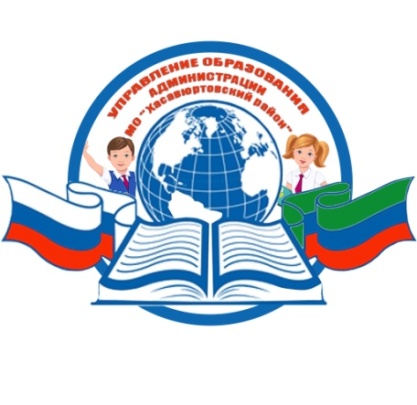 РЕСПУБЛИКА ДАГЕСТАНУПРАВЛЕНИЕ ОБРАЗОВАНИЯАДМИНИСТРАЦИИМУНИЦИПАЛЬНОГО ОБРАЗОВАНИЯ«ХАСАВЮРТОВСКИЙ РАЙОН»368006,  г. Хасавюрт, ул. Мусаева, 33          	                        тел/факс: (87231)5-19-22       E-mail: xas-ruo@mail.ru10.09.2020 г.                                                                                                           № ______ПРИКАЗО порядке проведения школьного этапа Всероссийской олимпиады школьников в Республике Дагестан в 2020-2021 учебном годуВ соответствии с приказами Министерства образования и науки Российской Федерации от 18 ноября 2013 г. № 1252 «Об утверждении Порядка проведения Всероссийской олимпиады школьников», Министерства образования и науки Республики Дагестан от 9 сентября 2019 г. № 1820-08/20 «О проведении школьного, муниципального и регионального этапов Всероссийской олимпиады школьников в Республике Дагестан в 2020/2021 учебном году», распоряжением Правительства Республики Дагестан от 5 сентября 2017 г. № 319-р «О создании Республиканского центра по выявлению и развитию таланта обучающихся»,ПРИКАЗЫВАЮ:1.Утвердить:1.1. состав оргкомитета Всероссийской олимпиады школьников в Хасавюртовском районе в 2020/2021 учебном году (приложение №1);1.2. график проведения школьного этапа Всероссийской олимпиады школьников в Республике Дагестан в 2020/2021 учебном году (приложение №2).2. Возложить функции по общей организации и координации проведения школьного этапа олимпиады в Хасавюртовском районе в 2020/2021 учебном году на директора Информационно-методического центра Пашаеву З.Ю. (приложение №3).3. Руководителям образовательных организаций:3.1. проинформировать обучающихся и их родителей (законных представителей) о порядке проведения школьного по каждому предмету;3.2. обеспечить сбор заявлений у родителей (законных представителей) обучающихся, желающих принять участие в олимпиаде, об ознакомлении с Порядком проведения Всероссийской олимпиады школьников, утверждённым приказом Министерства образования и науки РФ от 18 ноября 2013 г. № 1252;3.3. в срок до 16 сентября 2020 г. подготовить и передать в Информационно-методический центр предложения по составу оргкомитета школьного этапа олимпиады и жюри школьного этапа олимпиады по каждому общеобразовательному предмету;3.4. провести школьный этап олимпиады в установленные сроки (приложение № 3) и в соответствии с требованиями к проведению школьного этапа олимпиады;3.5. для проведения школьного этапа ВсОШ использовать задания, размещенные в личных кабинетах образовательных организаций на www.statgrad.org по следующим предметам: французский язык, основы безопасности жизнедеятельности, английский язык, экология, русский язык, обществознание, физическая культура, немецкий язык, литература, история, технология, география, право, экономика, искусство (МХК);3.6. обеспечить участие обучающихся в школьном этапе в режиме «онлайн» через систему «Сириус.Онлайн» по следующим предметам: физика, биология, астрономия, математика, химия, информатика и ИКТ;3.7. обеспечить кодирование (обезличивание) работ участников школьного этапа олимпиады;3.8. обеспечить своевременное представление протоколов результатов проведения школьного этапа олимпиады и работ всех участников школьного этапа олимпиады в Информационно-методический центр;3.9. сформировать рейтинговые списки участников школьного этапа олимпиады по каждому из предметов, передать их своевременно согласно графику (приложение №2) в бумажном виде в Информационно-методический центр и в электронном виде на адреса ответственных методистов (приложение №4), а также опубликовать их на официальных сайтах ОУ;3.10. обеспечить передачу работ участников школьного этапа олимпиады по каждому предмету согласно графику (приложение №2) в Информационно-методический центр согласно прилагаемому графику;3.11. координировать сбор отчетной документации по окончании школьного этапа олимпиады;3.12. по завершении школьного этапа Всероссийской олимпиады школьников в 2020/2021 учебном году провести анализ проведения, своевременно представить отчетные материалы и предложения в Информационно-методический центр;3.13. в срок до 14 сентября 2020 года назначить представителя, ответственного за координацию проведения школьного этапа олимпиады и за взаимодействие с муниципальным оргкомитетом олимпиады.4. Возложить функции по доставке бумажных вариантов протоколов и работ участников школьного этапа Всероссийской олимпиады школьников в Республиканский центр по выявлению и развитию талантов обучающихся (г.Махачкала, ул. Атаева, д. 5, корп. 3, каб. 2.1) на руководителей образовательных организаций по списку (приложение №5).5. Контроль за исполнением настоящего приказа возложить на заместителя начальника управления образования Магомедова У.Ш.Начальник                                                                                              К.А.Кабардиев